La Note d’opportunité de projet (NOP) doit être limitée à 10 pages maximum.DESCRIPTION SOMMAIRE DU PROJETI.1	Contexte et enjeuxI.2	Objectifs du programmeI.3	Contenu du programmeI.4	Montage institutionnelI.5	Durée, coût, plan de financement JUSTIFICATION D'UNE INTERVENTION FFEMA noter : il est important de démontrer l’éligibilité du projet au regard des critères détaillés dans les Termes de référence de l’appel à projets.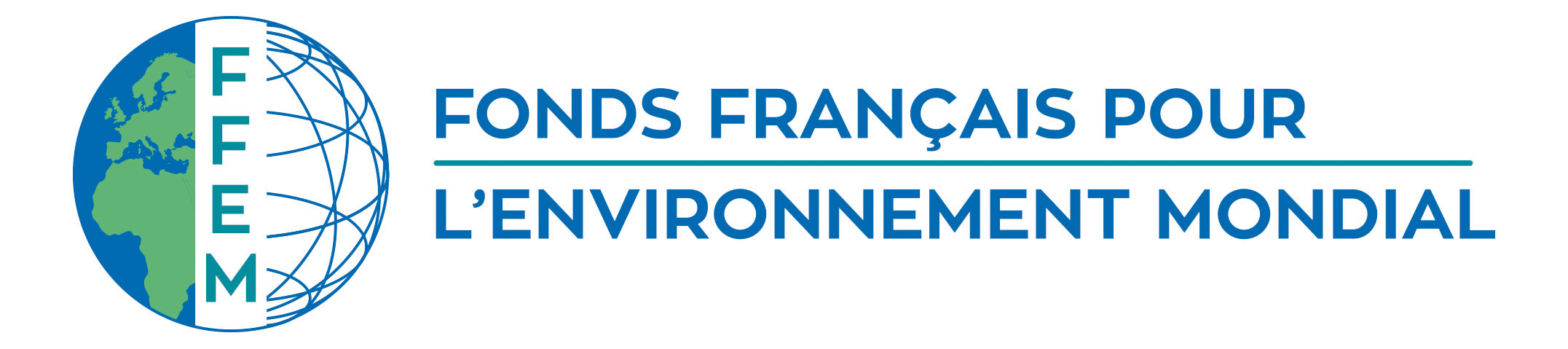 Libellé court du projetPays/régionDomaine d’applicationGestion écologiquement rationnelle des produits chimiques et des déchets dangereuxThématique prioritaireCycle de vie des produits, pollutions, déchetsCo-financiersBudget total du projetContribution du FFEMBénéficiaireBénéficiaire finalDémarrage du projetDurée du projetRédacteur de la fiche